Тел. факс (34766) 2-54-21,тел. (34766) 2-54-21  е-mail: spsansel09@mail.ru,  http:sanninsk -blag.rbОКПО 04277230,           ОГРН 1020201701035,    ИНН/КПП  02580039/ 025801001            КАРАР                                                                   ПОСТАНОВЛЕНИЕ     «10» январь 2024 й                                  № 1                  «10» января 2024 г.О проведении на территории сельского поселения Саннинский сельсовет муниципального района Благовещенский район Республики Башкортостан профилактической операции «Жилище – 2024»В соответствии со статьей 19 Федерального закона от 21 декабря 1994 года № 69-ФЗ «О пожарной безопасности», с целью предупреждения гибели и травматизма людей при пожарах, стабилизации обстановки на территории сельского поселения Саннинский сельсовет муниципального района Благовещенский район Республики Башкортостан, а также обучения населения мерам пожарной безопасности Администрация сельского поселения Саннинский сельсовет муниципального района Благовещенский район Республики Башкортостан ПОСТАНОВЛЯЕТ:В период с 10 января по 31 декабря 2024 года провести на территории сельского поселения Саннинский сельсовет муниципального района Благовещенский район Республики Башкортостан профилактическую операцию «Жилище – 2024».Утвердить прилагаемый план мероприятий проведения профилактической операции «Жилище – 2024» на территории сельского поселения Саннинский сельсовет муниципального района Благовещенский район Республики Башкортостан (приложение №1).Рекомендовать руководителям предприятий, учреждений и организаций, указанным в плане мероприятий, организовать их исполнение.Создать профилактическую группу по проведению мероприятий по пожарной безопасности в сельском поселении Саннинский сельсовет на 2024 год для проведения профилактической работы с гражданами, проживающими на территории сельского поселения Саннинский сельсовет. (Приложение №2).Контроль за исполнением данного постановления оставляю за собой.Глава сельского поселения						             Г.С. Зиганшина                                                                                    Приложение № 1                                                                                                         к Постановлению администрации                                                                                                         сельского поселения                                                                                                         Саннинский сельсовет                                                                                                         МР Благовещенский район РБ                                                                                                         № 1 от 10.01.2024 г.Планмероприятий проведения профилактической операции «Жилище – 2024»на территории сельского поселения Саннинский сельсовет муниципального района Благовещенский районРеспублики БашкортостанПриложение №2                                                                            к Постановлению администрации                                                                       сельского поселения Саннинский сельсовет                                                   № 1 от 10.01.2024 г.Составпрофилактической группы по пожарной безопасности на 2024 годБАШКОРТОСТАН РЕСПУБЛИКАhЫБЛАГОВЕЩЕН РАЙОНЫ МУНИЦИПАЛЬ РАЙОНЫНЫ   hЫННЫ АУЫЛ СОВЕТЫАУЫЛЫ БИЛӘМӘhЕ ХАКИМИӘТЕРЕСПУБЛИКА  БАШКОРТОСТАНАДМИНИСТРАЦИЯСЕЛЬСКОГО   ПОСЕЛЕНИЯ    САННИНСКИЙ СЕЛЬСОВЕТ МУНИЦИПАЛЬНОГО РАЙОНА БЛАГОВЕЩЕНСКИЙ РАЙОН№Наименование мероприятияСрок исполненияИсполнитель1.Издать Постановление администрации сельского поселения, разработать план мероприятий в связи с проведением профилактической операции «Жилище – 2024» на территории СП.10.01.2024 гАдминистрация СП2.Создать профилактическую группу, с целью организации профилактических мероприятий по соблюдению требований пожарной безопасности в жилищном фонде (личных жилых домов, квартир в многоквартирных домах), подвальных и чердачных помещений,  а также бань и гаражей, находящихся на профилактируемой территории с вручением инструкции домовладельцам (квартиросъемщикам) под роспись. Привлекать к данной работе ДПК, волонтеров, представителей общественных организаций, актива СП, старост населенных пунктов. Проведение с указанными лицами обучающих занятий с разъяснением порядка проведения профилактических мероприятий и основных требований пожарной безопасности, предъявляемых к зданиям и сооружениям частного жилого сектора, оформления документов и отчетности.Постоянно Депутаты Совета СП, администрация СП, старосты, члены проф. группы3.Актуализация перечня многодетных семей, одиноких престарелых граждан, инвалидов, социально неблагополучных граждан, семей, относящихся к группе риска, категории «дети войны», ветеранов боевых действий. Направление перечня в Центр службы профилактики пожаров ГКУ Противопожарная служба РБ, в соответствии с зонами обслуживания, для организации профилактической работыДо 01.02.2024гАдминистрация СП4.Формирование перечня жилых домов с низкой пожарной устойчивостью, жилых домов, отключенных от электро-, газа- и теплоснабжения, в том числе за неуплату, а также ветхих и заброшенных строений и объектов, расположенных на подведомственных территориях. Организация проведения профилактической работы по данным домам совместно с представителями энергетических и газоснабжающих организаций с вручением памяток и рекомендаций под роспись, обратив особое внимание на незаконное подключение граждан к данным сетямДо 01.02.2024гАдминистрация СП5.Проведение составом профилактических групп профилактических обходов, в первую очередь многодетных, социально незащищенных групп населения, неблагополучных семей, семей с детьми, одиноких престарелых граждан на соответствие их жилища требованиям пожарной безопасности, в том числе обратить особое внимание на эксплуатацию электрического и газового оборудования, печного отопления и источников открытого горения, наличие и состояние автономных пожарных извещателей.На постоянной основе проведение профилактических обследований мест жительства лиц, ведущих аморальный образ жизни, в том числе с целью выявления детей, который не посещают образовательные учреждения (школы, д/сады) или находятся на попечительстве у престарелых граждан.В целях предупреждения гибели детей на пожарах, не обеспеченных безопасным условием проживания с родителями, ведущими аморальный образ жизни, вносить предложения с ходатайством о лишении родительских прав.ЕжеквартальноАдминистрация СП6.Проведение комплекса профилактических мероприятий по обеспечению пожарной безопасности объектов и населенных пунктов в весенне-летний и осенне-зимний пожароопасные периодыМарт-май, сентябрь-декабрь 2024 гАдминистрация СП7.Рассмотрение на постоянной основе вопросов оказания социальной помощи малоимущим гражданам (многодетным семьям, одиноким престарелым) в ремонте печного отопления и электропроводки, установки автономных пожарных извещателей, замене элементов питания, а также проведения других пожарно-профилактических мероприятийВ течение 2024 годаАдминистрация СП8.Проведение «Месячника пожарной безопасности»Апрель-май 2024 гАдминистрация СП9.Освещение проводимых мероприятий и проблемных вопросов в обеспечении пожарной безопасности жилищного фонда, объектов и населенных пунктов в средствах массовой информации и на сайте администрацииВ течение годаУправляющая делами10.Контроль соблюдения запрета на разведение костров, сжигание мусора и растительности на территории общего пользования, населенных пунктах, лесах пригородной зоны и садовых товариществах с применением ст. 6.22 Кодекса Республики Башкортостан об административных правонарушениях «Сжигание мусора и растительности на территориях общего пользования»В течение годаАдминистрация СП11.Проведение разъяснительной работы среди населения на сходах граждан по месту жительства по изучению правил противопожарного режима (Постановление Правительства РФ от 16.09.2020 № 1479), с привлечением работников (сотрудников) подразделений федеральной противопожарной службы и ГКУ Противопожарная служба РБ В течение годаАдминистрация СП12.Проведение дополнительных проверок работоспособности противопожарных водоисточников, в том числе состояния подъездных путей к нимВ течение годаАдминистрация СП13. Организация избрания, обучения и работы старост в населенных пунктах с принятием соответствующих НПА, наделив их полномочиями по осуществлению предупреждений и профилактики пожаровДо 01.02.2024 годаАдминистрация СП14.Организовать стоянку пожарной техники добровольных пожарных команд в отапливаемых помещениях в зимнее времяЯнварь - апрель, сентябрь –декабрь 2024 годаАдминистрация СП15.Оснащение подразделений пожарной охраны населенных пунктов, в которых отсутствует выездная пожарная техника, пожарными мотопомпами и необходимым пожарно-техническим вооружением для организации деятельности ДПДДо 01.04.2024 годаАдминистрация СП16. Обеспечение мест проживания отдельных категорий граждан АПИВ течение годаАдминистрация СП17.Обеспечение наружным освещением территории населенных пунктов в темное время суток в местах размещения пожарных гидрантов, наружных пожарных лестниц и мест размещения пожарного инвентаря,  беспрепятственный проезд пожарно-спасательной техники к населенным пунктам и внутри населенных пунктов, к зданиям (сооружениям), противопожарному водоснабжению, обеспечить их очистку от снега и льдаВ течение годаАдминистрация СП18.Принять меры по ограничению доступа лиц без определенного места жительства в подсобные помещения (подвалы, чердаки, канализационные колодцы, и другие места возможного их пребывания)Январь – март, октябрь – декабрь 2024 годаАдминистрация СП19.Организовать проведение сходов населения для разъяснения мер пожарной безопасности, с предоставлением информации о каждом проведенном сходе в отделение надзорной деятельности по г. Благовещенску и Благовещенскому району.В течение годаДепутаты Совета СП, администрация СП, старосты20.Организовать распространение среди населения наглядной агитации (памятки, инструкции, плакаты), в местах массового скопления людей оформить уголки пожарной безопасности.В течение годаДепутаты СП, старосты, работник библиотеки.21.Организовать для учащихся школ встречи с работниками пожарной охраны с демонстрацией работы техники и проведением игровых бесед и мероприятий на знание правил пожарной безопасности.В течение годаАдминистрация СП, директор МОБУ СОШ, работник   библиотеки22.По каждому случаю возникновения пожаров в жилом секторе проводить общие собрания жильцов (сходы граждан) с разъяснением причин, приведших к пожару.В течение годаАдминистрация СП, депутаты, старосты.23.Принять меры по защите населения от лесных пожаровМай-сентябрь 2024 годаАдминистрация СП, депутаты, старосты.№п/пДолжностьОтветственностьФИО№телефона1Глава сельскогопоселенияСтарший группыЗиганшина Галия Саниевна8 91915604822УправляющийДеламиЧлен группыТюрина Рафина Гиндулловна8 98760401883ДепутатЧлен группы Одинцова Гульнара Хамитовна8 92794311584ДепутатЧлен группы Тюрин Сергей Иванович8 90637361885ДепутатЧлен группыМулюкина Елена Александровна 89279295942 6.Депутат Член группыГайсина Людмила Аркадьевна 89964024476   7.Староста д. ПильцевоЧлен группы Корпачева Татьяна Николаевна 8 9050028832 9.ДепутатЧлен группыКомарова Анжелика Валерьевна 89899511421 10ДепутатЧлен группыПогудина Наталья Аркадьевна 89374821909 11ДепутатЧлен группыСтерехова Лиана Сергеевна8996291019012ДепутатЧлен группыЯшпаева Альбина Фагитовна8987091047613ВолонтерЧлен группыОльга Владимировна 89174769480  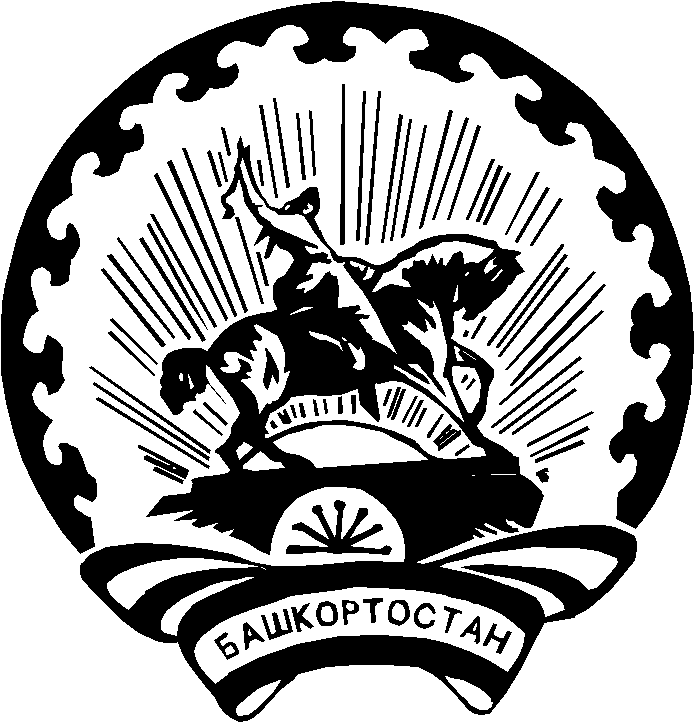 